Velkommen til småspeiderleir!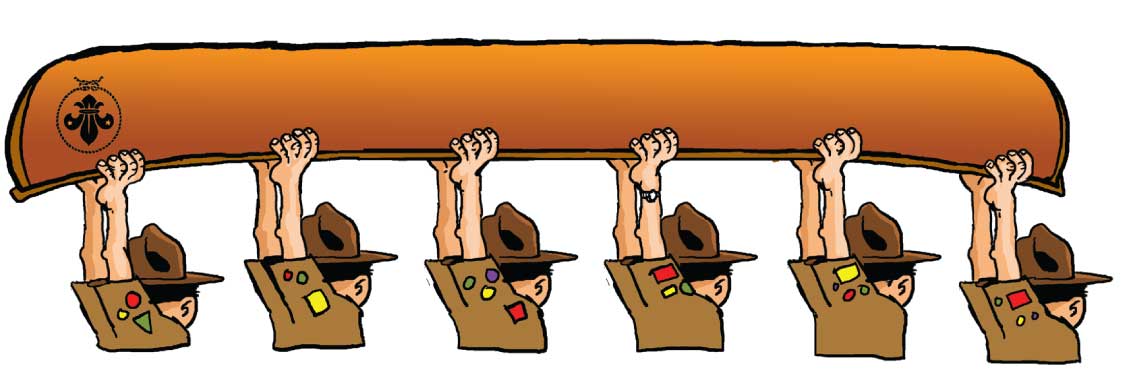 Når: 1.-3.juni 2018Hvor: Hammeren leirsted, adr. Hammerdamvegen 182, 2340 LøtenHva: ei helg sammen med småspeidere fra hele Hedmark krets.Pris: 300,-Det er innrykk på Hammeren på fredag fra klokka 18:00.I løpet av leiren kan du:Få mange nye vennerLage sprettert og pil og bue Delta i «småspeider-Farmen 2018» Padle kanoBadeKjøre Zip-lineLeiren avsluttes kl.14:00 på søndag.Meld deg på til din speiderleder innen tirsdag 8.mai. Husk å melde fra om eventuelle allergier.Vi gleder oss til å treffe deg på sommerleir!Speiderhilsen fraLøten speidergruppe